Cyngor Bro Morgannwyg                                        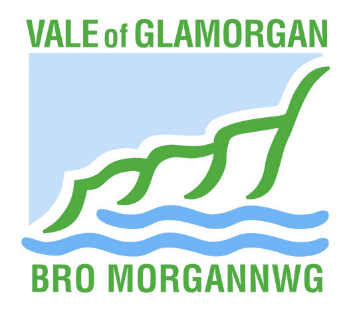 Swyddfa’r Doc, Dociau’r Barri, Y Barri. CF63 4RTFfon: 01446704681Ff01446 700111 E-bost: planning@valeofglamorgan.gov.ukwww.valeofglamorgan.gov.uk	Ebpanning@valeofglamorgan.gov.uk Ffurflen ymholiad cyngor cyn gwneud cais statudolCwblhewch y ffurflen hon gyda chymaint o wybodaeth â phosib. Bydd unrhyw lenwi gwallus yn arwain at            oedi yn eich cais. Os oes angen rhagor o wybodaeth arnoch ynglŷn â’r gwasanaeth cyn gwneud y cais statudol hwn neu am sut i lenwi’r ffurflen, cysylltwch â’r awdurdod trwy ffonio 01446 704681 neu e-bostio planning@valeofglamorgan.gov.ukMae’r ffurflen hon ar gael yn Saesneg / This form is available in EnglishEnw, Cyfeiriad a Manylion Cyswllt yr YmgeisyddEnw, Cyfeiriad a Manylion Cyswllt yr YmgeisyddEnw, Cyfeiriad a Manylion Cyswllt yr AsiantEnw, Cyfeiriad a Manylion Cyswllt yr AsiantEnw: Enw: Cyfeiriad: Cyfeiriad: Cod Post: Cod Post: Rhif ffôn: Rhif ffôn:Rhif ffôn symudol:  Rhif ffôn symudol:  Cyfeiriad e-bost: Cyfeiriad e-bost:Cyfanswm nifer yr unedau newydd: (os yw’n berthnasol)Cynnydd yn arwynebedd y llawr (m2) Cyfeiriad y safle (os yw’n wahanol i gyfeiriad ymgeisydd)Cyfeiriad y safle (os yw’n wahanol i gyfeiriad ymgeisydd)Cynllun LleoliadTiciwch y blwch isod I gadarnhau eich bod wedi cyflwyno cynllun (sy’n nodi’r tir y mae’r cais hwn yn berthnasol iddo, mewn coch yn ddelfrydol), wedi’I dynnu I raddfa a nodwyd ac sy’n dangos cyfeiriad y Gogledd; Yn ddelfrydol, dylai’r cynllun fod 1:1250 o ran ei raddfaAtodais gynllun lleoliad sy’n bodloni’r gofynion a amlinellir uchod: Cyfeiriad:Cynllun LleoliadTiciwch y blwch isod I gadarnhau eich bod wedi cyflwyno cynllun (sy’n nodi’r tir y mae’r cais hwn yn berthnasol iddo, mewn coch yn ddelfrydol), wedi’I dynnu I raddfa a nodwyd ac sy’n dangos cyfeiriad y Gogledd; Yn ddelfrydol, dylai’r cynllun fod 1:1250 o ran ei raddfaAtodais gynllun lleoliad sy’n bodloni’r gofynion a amlinellir uchod: Cynllun LleoliadTiciwch y blwch isod I gadarnhau eich bod wedi cyflwyno cynllun (sy’n nodi’r tir y mae’r cais hwn yn berthnasol iddo, mewn coch yn ddelfrydol), wedi’I dynnu I raddfa a nodwyd ac sy’n dangos cyfeiriad y Gogledd; Yn ddelfrydol, dylai’r cynllun fod 1:1250 o ran ei raddfaAtodais gynllun lleoliad sy’n bodloni’r gofynion a amlinellir uchod: Cynllun LleoliadTiciwch y blwch isod I gadarnhau eich bod wedi cyflwyno cynllun (sy’n nodi’r tir y mae’r cais hwn yn berthnasol iddo, mewn coch yn ddelfrydol), wedi’I dynnu I raddfa a nodwyd ac sy’n dangos cyfeiriad y Gogledd; Yn ddelfrydol, dylai’r cynllun fod 1:1250 o ran ei raddfaAtodais gynllun lleoliad sy’n bodloni’r gofynion a amlinellir uchod: Cynllun LleoliadTiciwch y blwch isod I gadarnhau eich bod wedi cyflwyno cynllun (sy’n nodi’r tir y mae’r cais hwn yn berthnasol iddo, mewn coch yn ddelfrydol), wedi’I dynnu I raddfa a nodwyd ac sy’n dangos cyfeiriad y Gogledd; Yn ddelfrydol, dylai’r cynllun fod 1:1250 o ran ei raddfaAtodais gynllun lleoliad sy’n bodloni’r gofynion a amlinellir uchod: Cynllun LleoliadTiciwch y blwch isod I gadarnhau eich bod wedi cyflwyno cynllun (sy’n nodi’r tir y mae’r cais hwn yn berthnasol iddo, mewn coch yn ddelfrydol), wedi’I dynnu I raddfa a nodwyd ac sy’n dangos cyfeiriad y Gogledd; Yn ddelfrydol, dylai’r cynllun fod 1:1250 o ran ei raddfaAtodais gynllun lleoliad sy’n bodloni’r gofynion a amlinellir uchod: Cod Post: Cynllun LleoliadTiciwch y blwch isod I gadarnhau eich bod wedi cyflwyno cynllun (sy’n nodi’r tir y mae’r cais hwn yn berthnasol iddo, mewn coch yn ddelfrydol), wedi’I dynnu I raddfa a nodwyd ac sy’n dangos cyfeiriad y Gogledd; Yn ddelfrydol, dylai’r cynllun fod 1:1250 o ran ei raddfaAtodais gynllun lleoliad sy’n bodloni’r gofynion a amlinellir uchod: Gwybodaeth YchwanegolEr mwyn helpu i sicrhau y gall eich awdurdod cynllunio lleol ddarparu'r ymateb gorau posibl i'ch ymholiad cais, fe'ch anogir i gyflwyno cymaint o wybodaeth ychwanegol â phosibl gyda’r ffurflen hon. Nodwch unrhyw wybodaeth ychwanegol rydych chyflwyno isod (parhewch ar dudalen ar wahân os oes angen)Ffi Statudol Cyn Gwneud Cais:Deiliad Tŷ                         £25Mân Ddatblygiad	£250Datblygiad Mawr	£600Mwynau a Gwastraff	£600Datblygiad Mawr Iawn*	£1000Ffi Cyfarfod Cyn Gwneud Cais Anstatudol yw £160 (gan gynnwys TAW) (yn ogystal â’r ffi uchod)Ticiwch yma os ydych yn gwneud cais am gyfarfod anstatudolCadarnhaf fod y ffi gywir o £        	wedi'i chynnwys gyda'r ffurflen ymholiad hon: Os nad ydych yn siŵr o'r ffi gywir y mae angen i chi ei chyflwyno, gellir dod o hyd i'r atodlen ffioedd lawn yn https://www.valeofglamorgan.gov.uk/en/living/planning_and_building_control/Planning/Planning-Applications/Make-a-Planning-Application.aspx Ffi Statudol Cyn Gwneud Cais:Deiliad Tŷ                         £25Mân Ddatblygiad	£250Datblygiad Mawr	£600Mwynau a Gwastraff	£600Datblygiad Mawr Iawn*	£1000Ffi Cyfarfod Cyn Gwneud Cais Anstatudol yw £160 (gan gynnwys TAW) (yn ogystal â’r ffi uchod)Ticiwch yma os ydych yn gwneud cais am gyfarfod anstatudolCadarnhaf fod y ffi gywir o £        	wedi'i chynnwys gyda'r ffurflen ymholiad hon: Os nad ydych yn siŵr o'r ffi gywir y mae angen i chi ei chyflwyno, gellir dod o hyd i'r atodlen ffioedd lawn yn https://www.valeofglamorgan.gov.uk/en/living/planning_and_building_control/Planning/Planning-Applications/Make-a-Planning-Application.aspx Llofnod (ymgeisydd): neu   Llofnod (asiant):                                                  Dyddiad (DD/MM/BBBB):